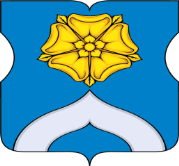 СОВЕТ ДЕПУТАТОВМУНИЦИПАЛЬНОГО ОКРУГА БОГОРОДСКОЕРЕШЕНИЕ28.02.2023  г. № 04/02Об информации начальника ОМВД России по району Богородское города Москвы о деятельности в 2022 году В соответствии с частью 3 статьи 8 Федерального закона от 7 февраля     2011 года № 3-ФЗ «О полиции» и Приказом МВД России от 30 августа 2011 года № 975 «Об организации и проведении отчетов должностных лиц территориальных органов МВД России», Совет депутатов муниципального округа Богородское решил:Информацию начальника ОМВД России по району Богородское города Москвы о деятельности в 2022 году Драгана Н.Н. принять к сведению.Направить настоящее решение в ОМВД России по району Богородское города Москвы и управу района Богородское города МосквыОпубликовать настоящее решение в бюллетене «Московский муниципальный вестник», сетевом издании «Московский муниципальный вестник» и разместить на официальном сайте муниципального округа Богородское www.bogorodskoe-mo.ru.Контроль за исполнением настоящего решения возложить на главу муниципального округа Богородское Воловика К.Е.Глава муниципального округа БогородскоеК.Е. Воловик